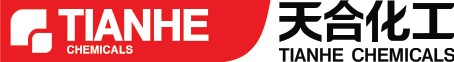 TIANHE CHEMICALS GROUP LIMITED天合化工集團有限公司(Incorporated in the  with limited liability)(Stock Code: 1619)LIST OF DIRECTORS AND THEIR ROLE AND FUNCTIONThe members of the board of directors (the “Board”) of Tianhe Chemicals Group Limited are set out as follows: Executive DirectorsMr. Wei Qi (Chairman)Mr. Wei XuanMr. Jiang Po The Board has established four committees. The table below provides membership information of these committees. Notes:C: Chairman of the relevant Board committeesM: Member of the relevant Board committeesHong Kong, 9 June 2020Board CommitteeDirectorAudit CommitteeRemuneration CommitteeNomination CommitteeResumption CommitteeMr. Wei Qi////Mr. Wei Xuan/MMCMr. Jiang Po////